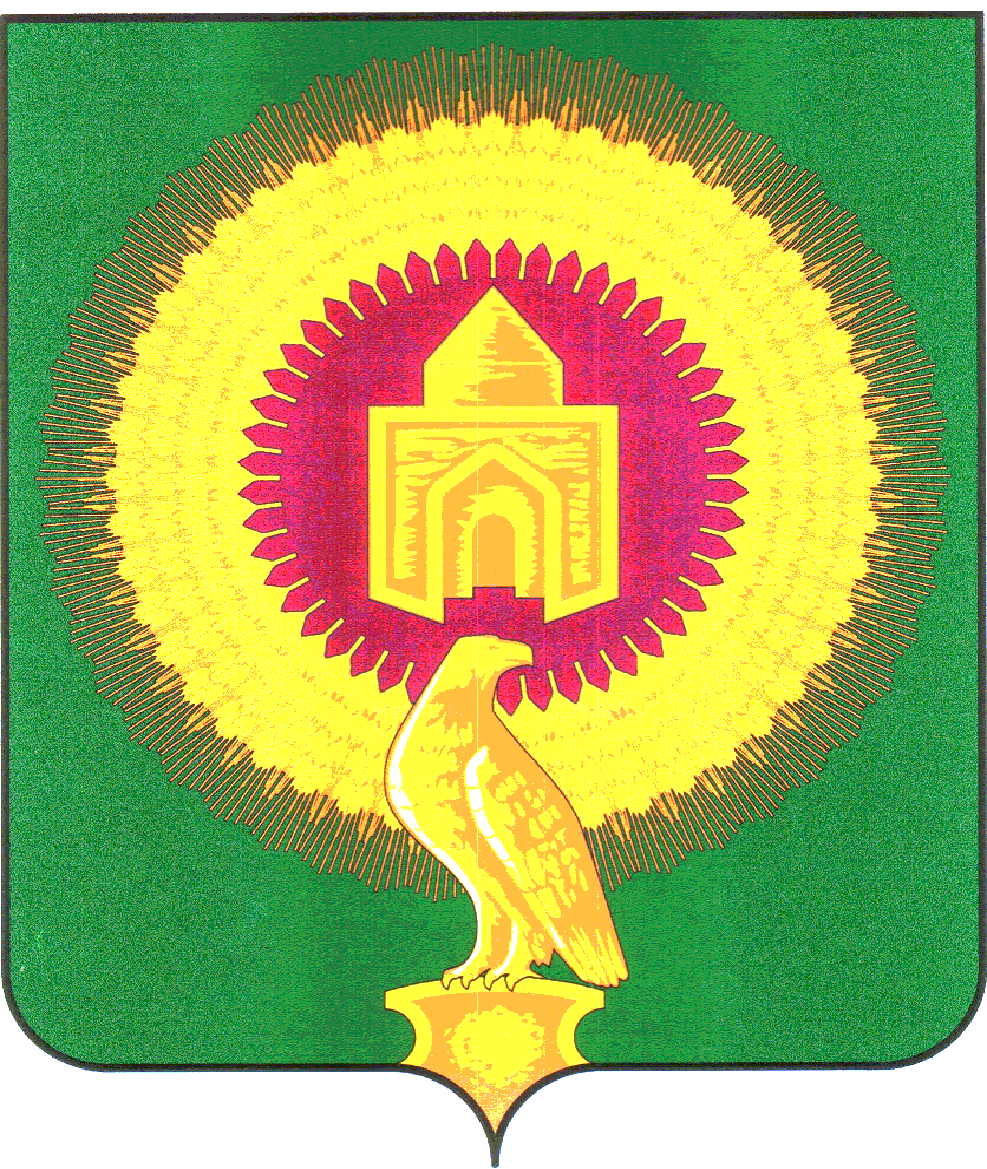 УтверждёнПостановлением администрации Варненскогомуниципального районаот «12» февраля № 67Перечень персональных данных, обрабатываемых в администрации Варненского муниципального района в связи с реализацией служебных или трудовых отношений, а также в связи с оказанием государственных услуг и осуществлением государственных функций1. Фамилия, имя, отчество, дата и место рождения, гражданство.2. Прежние фамилия, имя, отчество, дата, место и причина изменения (в случае изменения).3. Владение иностранными языками и языками народов Российской Федерации.4. Образование (когда и какие образовательные учреждения закончил, номера дипломов, направление подготовки или специальность по диплому, квалификация по диплому).5. Послевузовское профессиональное образование (наименование образовательного или научного учреждения, год окончания), учёная степень, учёное звание (когда присвоены, номера дипломов, аттестатов).6. Выполняемая работа с начала трудовой деятельности (включая военную службу, работу по совместительству, предпринимательскую деятельность и т.п.).7. Классный чин федеральной государственной гражданской службы, гражданской службы субъекта Российской Федерации, муниципальной службы, дипломатический ранг, воинское, специальное звание, классный чин правоохранительной службы (кем и когда присвоены).8. Государственные награды, иные награды и знаки отличия (кем награждён и когда).9. Степень родства, фамилии, имена, отчества, даты рождения близких родственников (отца, матери, братьев, сестёр и детей), а также мужа (жены).10. Места рождения, места работы и домашние адреса близких родственников (отца, матери, братьев, сестёр и детей), а также мужа (жены).11. Фамилии, имена, отчества, даты рождения, места рождения, места работы и домашние адреса бывших мужей (жён).12. Пребывание за границей (когда, где, с какой целью).13. Близкие родственники (отец, мать, братья, сестры и дети), а также муж (жена), в том числе бывшие, постоянно проживающие за границей и (или) оформляющие документы для выезда на постоянное место жительства в другое государство (фамилия, имя, отчество, с какого времени проживают за границей).14. Адрес регистрации и фактического проживания.15. Дата регистрации по месту жительства.16. Паспорт (серия, номер, кем и когда выдан).17. Паспорт, удостоверяющий личность гражданина Российской Федерации за пределами Российской Федерации (серия, номер, кем и когда выдан).18. Номер телефона (домашний, мобильный).19. Отношение к воинской обязанности, сведения по воинскому учёту (для граждан, пребывающих в запасе, и лиц, подлежащих призыву на военную службу).20. Идентификационный номер налогоплательщика.21. Номер страхового свидетельства обязательного пенсионного страхования.22. Наличие (отсутствие) судимости.23. Допуск к государственной тайне, оформленный за период работы, службы, учёбы (форма, номер и дата).24. Наличие (отсутствие) заболевания, препятствующего поступлению на государственную гражданскую службу Российской Федерации или ее прохождению, подтверждённого заключением медицинского учреждения.25. Наличие (отсутствие) медицинских противопоказаний для работы с использованием сведений, составляющих государственную тайну, подтверждённого заключением медицинского учреждения.26. Сведения о доходах, расходах, имуществе и обязательствах имущественного характера, а также о доходах, расходах, имуществе и обязательствах имущественного характера супругов и несовершеннолетних детей.27. Сведения о последнем месте государственной или муниципальной службы.АДМИНИСТРАЦИЯВАРНЕНСКОГО МУНИЦИПАЛЬНОГО РАЙОНАЧЕЛЯБИНСКОЙ ОБЛАСТИПОСТАНОВЛЕНИЕОт 12.02.2014 г. № 67с.ВарнаО перечне персональных данных, обрабатываемых в администрации Варненского муниципального района в связи с реализацией служебных или трудовых отношений, а также в связи с оказанием государственных услуг и осуществлением государственных функцийВ целях реализации постановления Правительства Российской Федерации от 21.03.2012 N 211 "Об утверждении перечня мер, направленных на обеспечение выполнения обязанностей, предусмотренных Федеральным законом "О персональных данных" и принятыми в соответствии с ним нормативными правовыми актами, операторами, являющимися государственными или муниципальными органами" (Собрание законодательства Российской Федерации, 2012, N 14, ст. 1626; Официальный интернет-портал правовой информации http://www.pravo.gov.ru - 24.07.2013).Администрация Варненского муниципального района ПОСТАНОВЛЯЕТ:утвердить прилагаемый Перечень персональных данных, обрабатываемых в администрации Варненского муниципального района в связи с реализацией служебных или трудовых отношений, а также в связи с оказанием государственных услуг и осуществлением государственных функций.Контроль за исполнением настоящего постановления возложить на заместителя Главы Варненского муниципального района по информационным технологиям и связям с общественностью Маклакова А.В.ГлаваВарненского муниципального районаЧелябинской области                                                                             С.В. Маклаков